国海证券2023届“海之星”暑期实习生校园招聘简章一、公司简介国海证券成立于1988年，前身为广西证券公司，是国内首批设立也是在广西区内注册的唯一一家证券公司。2001年，增资扩股并更名为国海证券有限责任公司。2011年8月，借壳桂林集琦药业股份有限公司在A股上市（股票代码：000750），成为国内第16家上市证券公司和广西唯一的本土上市金融机构。公司历经30年发展，已成长为一家全国性上市综合金融服务企业。截至2021年12月，公司在全国21个省级区域设有25家分公司、98家证券营业部，4家控股子公司，员工2500余人，形成了以零售财富管理、机构和企业综合金融服务双轮驱动，资产管理、销售交易、网络金融、研究、信用业务等为支撑的业务体系，为个人、企业、金融机构及政府客户提供多元化金融服务。截至2021年末，公司总资产758亿元、净资产192亿元、净资本140亿元。公司在发展的同时，非常重视人才的引进和培养工作，建立了覆盖各层级员工的针对性培养方案。“海之星”计划专门为应届毕业生设计，为“海之星”指定导师，通过培训、岗位轮换、交流学习等培养方式帮助其尽快成长。自2007年启动“海之星”校园招聘以来，公司总部从国内外高校累计接收毕业生近500名，部分优秀人才已走向公司管理岗位。为满足公司业务发展需要，现启动2023届“海之星”暑期实习生校园招聘工作，面向国内外院校诚聘优秀应届毕业生加盟。二、岗位需求三、招聘流程及面试安排1.招聘流程线上测评—>简历筛选—>初试—>复试—>实习—>签订三方协议2.简历投递方式第一种方式：登陆招聘官网：www.ghzq.com.cn/views/job.html，进入校园招聘频道，点击招聘岗位投递简历。第二种方式：搜索并关注“国海证券招聘”微信公众号（微信号：GHZQ-HR），点击“加入国海-校园招聘”进行简历投递。简历投递截止时间：2022年5月4日24:00。公司微信招聘公众号：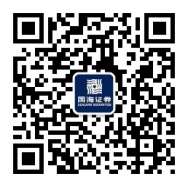 3. 时间安排线上测评通知：2022年5月5日，请各位关注手机短信及简历预留邮箱；线上测评时间：2022年5月6日0:00-5月8日24:00；面试通知：2022年5月9日-5月13日，将以短信或手机电话方式联系学生。部门部门岗位名称招聘人数专业学历性别工作地研究所行业公司研究岗助理分析师26理工类和经管类复合背景，或金融类背景硕士及以上不限上海/北京/深圳研究所机构销售岗机构销售助理7专业不限，经管类背景优先硕士及以上不限上海/北京/深圳投资管理部投资管理部债券投资助理岗2金融、财务、会计等经济类相关专业硕士及以上不限深圳投资管理部投资管理部量化投资助理岗1统计学、金融工程等经济类相关专业硕士及以上不限深圳投资管理部投资管理部证券投资助理岗1经济类相关专业，有理工科背景优先考虑硕士及以上不限深圳零售财富委员会金融产品部策略研究岗1经济管理类、金融、市场营销相关专业硕士及以上不限北京零售财富委员会金融产品部产品经理岗1经济管理类、金融、市场营销相关专业硕士及以上不限北京零售财富委员会机构金融部产品运营岗1金融、经济、等相关专业优先硕士及以上不限深圳企业金融服务委员会固定收益业务一部债务融资岗5会计、财务、法律、金融等相关专业硕士及以上不限深圳企业金融服务委员会固定收益业务三部债务融资岗2会计、财务、法律、金融等相关专业硕士及以上不限深圳企业金融服务委员会固定收益业务四部债务融资岗1会计、财务、法律、金融等相关专业硕士及以上不限上海企业金融服务委员会广西部投行业务岗2会计、财务、法律、金融等相关专业硕士及以上不限南宁企业金融服务委员会军工科技部投行业务岗3会计、财务、法律、金融等相关专业硕士及以上不限北京/深圳企业金融服务委员会节能环保部投行业务岗3会计、财务、法律、金融等相关专业硕士及以上不限深圳企业金融服务委员会高端制造部投行业务岗4会计、财务、法律、金融等相关专业硕士及以上不限上海/北京企业金融服务委员会成长企业融资部投行业务岗1会计、财务、法律、金融等相关专业硕士及以上不限北京资管分公司固定收益总部产品经理1会计、经济、金融、统计等相关专业硕士及以上学历不限上海资管分公司量化投资部量化投资助理/研究员2金融工程、统计、数学、计算机等理工科相关背景硕士及以上不限上海资管分公司权益投资总部研究员1财经、理工、医药生物等相关专业硕士及以上不限上海资管分公司投资顾问部投资经理助理1经济、金融、管理、统计硕士及以上不限上海资管分公司市场总部区域营销岗1金融、经济、法律、市场营销、会计、管理类等硕士及以上不限上海资管分公司法律合规总部法律合规岗1法学硕士及以上不限上海资管分公司结构金融总部ABS项目承做岗4金融、财务、经济、财经法律类等相关专业硕士及以上不限上海、深圳金融市场委员会做市业务部利率债投资助理岗3经济、金融、数理统计相关专业硕士及以上不限深圳金融市场委员会做市业务部信用债投资助理岗3经济、金融、数理统计相关专业硕士及以上不限深圳金融市场委员会销售交易部销售交易岗2金融、经济相关专业硕士及以上不限深圳/北京金融市场委员会衍生金融部量化策略岗2计算机、数学、物理、金融工程相关专业硕士及以上不限深圳金融市场委员会衍生金融部衍生品设计岗1经济、金融、金融工程相关专业硕士及以上不限深圳金融市场委员会衍生金融部利率品投资助理岗1经济、金融、金融工程相关专业硕士及以上不限深圳创新金融部创新金融部衍生品交易岗1数学、物理、计算机、通信工程等理工科相关专业硕士及以上不限上海